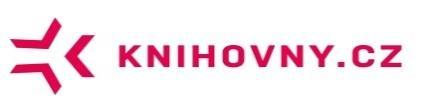 Zápis z jednání Řídicího výboru portálu Knihovny.cz Blok I: Uvítání, úvod (M. Lhoták) Blok II: Kontrola plnění úkolů (B. Stoklasová)Úkoly z posledního jednání ŘV CPK:Úkol: Analýza možných dopadů ukončení funkcí JIB vázaných na MetaLib a analýza zapojených zdrojů neobsažených v lokálním ani centrálním indexu.Odpovídá: B. StoklasováTermín: 31.12.2017Stav: Hotovo. Zdroje analyzovány, další analýza probíhá průběžně.Úkol: Jednání se zástupci Ex Libris o dalším využívání SFX bez vazby na MetaLibOdpovídá: M. Lhoták, P. ŽabičkaTermín: 30.11.2017Stav: Jednání s Ex Libris proběhla, prozatím nedodali návrh dalšího postupuÚkoly z posledního jednání Rady CPK:Úkol: Podání schválených projektů zajišťujících provoz a rozvoj CPK v roce 2018Odpovědnost: P. Žabička, B, Stoklasová, M. Lhoták, J. PokornýTermín: 10.12.2017Stav: Splněno. Projekty podány a schváleny, realizace probíhá.Úkol: Spuštění služby Získej napojené na CPKOdpovědnost: J. Pokorný, P. ŽabičkaTermín: 1. 9. 2018 Stav: Stále se čeká na API ze strany Získej. Prozatím bude uživatel přes tlačítko nasměrován do nativního rozhraní Získej.Úkol: Příprava Knihovního řádu pro službu Získej a předložení ŘV CPKOdpovědnost: K. Košťálová Termín: 31. 3. 2018Stav: Rozpracováno, je třeba další čas na dotaženíÚkol: Ukončit fungování MetaLib-JIB a nahradit funkce v rámci CPKOdpovědnost: B. Stoklasová, P. Žabička, E. LichtenbergováTermín: 31. 12. 2018Stav: ET doporučil ukončit fungování MetaLib-JIB a nahradit funkce v rámci CPK. Upozornil na rizika plynoucí z absence zdrojů zahraničních knihoven a doporučil ŘV postup pro jejich snížení.Blok III: Stav řešení CPK, zapojené a zapojované knihovny (P. Žabička)Úplný podklad MZKZapojování knihoven do CPKP. Žabička informoval ŘV CPK o stavu zapojených i zapojovaných knihoven. S ohledem na rostoucí počet zapojovaných knihoven navrhla MZK procedurální zjednodušení postupu zapojování nových knihoven do portálu. ŘV návrh přijal a navrhl další zjednodušení.Upravený postup:Kopii mailů nových zájemců o zapojení obdrží kromě B. Stoklasové a M. Lhotáka též MZK (směrování přímo do systému pro komunikaci s knihovnami (OTRS).Pověřená osoba v MZK bude zajišťovat veškerou komunikaci s novými knihovnami a bude jim zasílat všechny potřebné dokumenty k vyplnění a podpisu (dotazník, smlouvy o přistoupení, GDPR, eduID).Vyjádření MZK k jednotlivým knihovnám má bez kompletní analýzy dat jen omezenou platnost, proto bude vynecháno.Vyjádření ŘV k jednotlivým knihovnám má většinou pouze formální charakter a zdržuje celý proces, proto bude vynecháno a nahrazeno tichým souhlasem a strategickým stanoviskem ke skupinám knihoven s ohledem na prioritu jejich zapojení vázanou na jejich přínos pro portál.Přebírání záznamůPřebírání záznamů je v provozu.Oborové brányV nejbližším releasu bude zprovozněn řez pro IREL, později pro bránu TECH, začíná se domlouvat i KIV a MUS. Pro oborové brány není spuštěno přihlašování uživatelů.Nové funkce portáluP. Žabička informoval o nových funkcích portálu.Blok IV: Stav řešení Získej a její integrace do CP (P. Žabička)MZK čeká na vyvinutí API na straně Získej a na podpis zpracovatelské smlouvy pro Získej s NTK.Prozatím budou uživatelé přesměrování přes tlačítko do nativního rozhraní služby Získej. Blok V: Ukončení MetaLibu a pokračování SFX – informace o jednání a závěrech ET (B. Stoklasová), informace o připravenosti náhradních řešení v MZK a výsledcích jejich testování (P. Žabička), diskuse o dalším postupu (všichni)Doporučení Expertního týmu CPK:Účastníci jednání ET se shodli téměř jednomyslně (1 účastník se zdržel hlasování) na tom, že funkcionalita CPK již dnes nahrazuje ekvivalentně nebo lépe funkcionalitu MetaLibu. Doporučili nahradit funkcionalitu MetaLibu a z JIB zachovat pouze SFX. Za zásadní problém ale všichni účastníci označili chybějící zdroje – především univerzity.  Účastníci jednání doporučili projednání tohoto problému na ŘV CPK a přehodnocení nutnosti plného zapojení všech institucí v zájmu rychlejšího zapojení univerzit.ŘV schválil ukončení funkcionality MetaLibu a vypovězení stávající smlouvy mezi NK ČR a ExLibris s tím, že po proběhnutí výběrového řízení na linkserver uzavře smlouvu s vybraným dodavatelem MZK. Další postup řešení navrhne MZK.ŘV schválil možnost zapojení univerzit (případně dalších institucí se zásadním přínosem pro CPK, které nejsou prozatím schopny splnit podmínky pro plnohodnotné zapojení) jako zdroje.  ŘV doporučil schválení možnosti zapojení vybraných institucí na úrovni zdrojů na Radě CPK. Priority pro výběr institucí pro zapojení na úrovni zdrojů stanoví Expertní tým CPK.Blok VI: Propagace, financováníZástupci MZK informovali o akcích zaměřených na propagaci CPK i o financování provozu a rozvoje portálu. Mzdové prostředky byly ze strany MK ČR přiděleny prostřednictvím programu VISK, dodatečně pro nízký mzdový limit v programu VISK výrazně kráceny. Po následném jednání byly zpětně přiděleny. Aktuálně probíhá jednání mezi MK ČR a MZK o převodu prostředků přímo do rozpočtu MZK a tím zajištění kontinuálního rozpočtu pro CPK. V současné době je část prostředků na provoz portálu  zajištěna z VISK (což se ukazuje jako komplikované, rozpočet bylo již podruhé  nutné složitě vyjednávat a MZK musela po delší období dočasně financovat provoz z vlastních prostředků) a druhá část realizace - vývoj - je zajištěna prostředky z NAKI). MZK bude usilovat o systémové řešení financování CPKPro další rozvoj a stabilitu portálu bude vhodný podpůrný dopis Rady CPK.Pro propagaci portálu bude připravena kampaň na fb a v médiích. Blok VII: GDPRVšechny potřebné smlouvy jsou podepsányBlok VIII: RůznéŘídicí a kontrolní výbor CPK – uplynutí funkčního obdobíDle jednacích řádů byly řídící a kontrolní výbor CPK ustanoveny na 2 roky, takže funkční období již uplynulo. Na nejbližší Radě bude tedy nutné zvolit nové výbory.Rozhodnutím knihoven (hlasováním per rollam) by bylo vhodné prodloužit funkční období ŘVCPK až do nové volby. Na příštím jednání Rady CPK by bylo vhodné upravit jednací řád řídicího a kontrolního výboru tak, aby jejich funkční období bylo prodlouženo na 4 roky.Závěry a doporučeníŘV schválil ukončení funkcionality MetaLibu a vypovězení stávající smlouvy mezi NK ČR a ExLibris s tím, že po proběhnutí výběrového řízení na linkserver uzavře smlouvu s vybraným dodavatelem MZK. Další postup řešení navrhne MZK.ŘV schválil možnost zapojení univerzit (případně dalších institucí se zásadním přínosem pro CPK, které nejsou prozatím schopny splnit podmínky pro plnohodnotné zapojení) jako zdrojů.  ŘV doporučil schválení možnosti zapojení vybraných institucí na úrovni zdrojů na Radě CPK. Priority pro výběr institucí pro zapojení na úrovni zdrojů stanoví Expertní tým CPK.ŘV doporučil prodloužit funkční období řídicího i kontrolního výboru CPK rozhodnutím knihoven (hlasováním per rollam) až do nové volby na příštím zasedání Rady CPK.ŘV doporučil na příštím jednání Rady CPK projednat úpravu jednacího řádu řídicího a kontrolního výboru tak, aby jejich funkční období bylo prodlouženo na 4 roky.Úkoly:Vypovězení smlouvy na MetaLib a SFXOdpovědnost: NK ČR (E. Lichtenbergová)Termín: ihnedNávrh dalšího postupu pro zajištění linkserveru pro CPKOdpovědnost: MZK (P. Žabička)Termín: ihnedStanovení priorit pro výběr institucí pro zapojení na úrovni zdrojůOdpovědnost: B. Stoklasová Termín: 15.9.2018Příprava a realizace hlasování Rady CPK o prodloužení funkčního období ŘV a KV CPK (formou per rollam)Odpovědnost: M. LhotákTermín: ihnedPříprava a projednání úpravy jednacího řádu ŘV a KVOdpovědnost: M. Lhoták (podklad O. Lachnit)Termín: 6.11.2018Termíny jednání ŘV CPK a Rady CPKJednání ŘV CPK proběhne 16.10. 2018 od 9:00 v zasedací místnosti KNAV (2. patro)Jednání Rady CPK proběhne 21.11.2018 od 10:00 v zasedací místnosti NK ČR (Klementinum, 1. patro)Zapsala: Bohdana StoklasováVerze zápisu: Schváleno členy ŘV CPKDatum konání19.6. 2018, 10:00Místo konáníPraha, KNAV + videokonferenceÚčastníciČlenové ŘV: H. Hemola, J. Kaňka, T. Kubíček, M. Lhoták, E. Měřínská, B. StoklasováOmluven: T. Řehák,Hosté: P. Žabička